Overview-Classroom Activities4th Grade Electricity, Circuits & Thermal Energy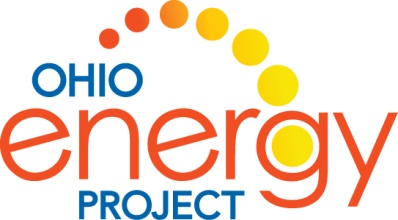 Electricity & CircuitsThermal EnergyStudent Worksheets, Teacher Lesson Plans and Pre/Post Polls are available at: 	www.ohioenergy.org/educatorsNEED Curriculum in PDF format is available at:	www.need.orgLesson Lesson MaterialsNEED Curriculum & Additional ResourcesLesson 1: Open & Closed CircuitsEnergy Batons (5) Elementary Energy InfobookLesson 2: Electricity Conductors & InsulatorsStudent Worksheet; Not included:  Samples of electric insulators & conductorsLesson 3: CircuitsSnap Circuits Jr. (5); Batteries for Snap Circuits (10);Lesson 4: Circuit Design ChallengeStudent WorksheetLesson Lessons & ActivitiesNEED Curriculum & Additional ResourcesSave the Penguins Lesson 1: Introduction to Thermal Insulation Student Worksheet; Digital Thermometers (6); Not included: Pop or water, samples of insulators, brown paper lunch bags, Handouts-Direction of Thermal Energy Transfer/Arrows, Insulation SamplesEnergyWorks Teacher & Student GuidesSave the Penguins Lesson 2: Thermal Transfer by ConductionStudent Worksheet; Metal spoons (10); Plastic spoons (10); Penguin Ice Cube TraySave the Penguins Lesson 3: Penguin Dwelling Design & ConstructionStudent Worksheet; Penguin Ice Cube Tray, Balance, Plastic Condiment Containers (10); Not included: Rulers, tape/glue, scissors, tongs, dwelling building materialsLesson: Ice Melting BlocksMelting Blocks